●お申込み・お問い合わせ先コミュニティー通訳ボランティア講座参加申込書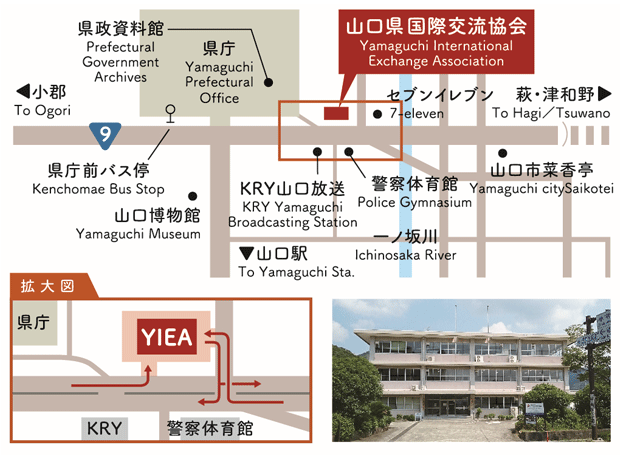 FAX・Eメール・郵送・来所のいずれかによりお申し込み下さい。（HPからダウンロード可能）（公財）山口県国際交流協会あてFAX：０８３－９２０－４１４４　　Eメール：yiea.info@yiea.or.jp〒083-0082 山口市水の上町１－７水の上庁舎３F※ご記入いただいた個人情報は、本講座に関すること以外には使用しません。■申込み方法下記の参加申込書に必要事項をご記入の上、FAX・Eメール・郵送・来所のいずれかにより下記までお申し込み下さい。■申込み方法下記の参加申込書に必要事項をご記入の上、FAX・Eメール・郵送・来所のいずれかにより下記までお申し込み下さい。■申込み方法下記の参加申込書に必要事項をご記入の上、FAX・Eメール・郵送・来所のいずれかにより下記までお申し込み下さい。■締め切り平成２９年２月１日（水）（公財）山口県国際交流協会〒753-0082 山口市水の上町１－７　水の上庁舎３F（休館日：日曜・月曜・祝日）TEL：０８３－９２５－７３５３　FAX：０８３－９２０－４１４４　Email：yiea.info@yiea.or.jp■申込み方法下記の参加申込書に必要事項をご記入の上、FAX・Eメール・来所または郵送のいずれかにより下記までお申し込み下さい。■締め切り平成２９年２月１日（水） ※締め切り前でも定員になり次第締め切ります。ふりがな年齢性別名前　　　　　歳男・女住所〒　　　　－　　〒　　　　－　　〒　　　　－　　〒　　　　－　　〒　　　　－　　電話FAXEメール話せる外国語資格・経験・レベル等通訳経験のある方これまで通訳で困ったこと、通訳について聞きたいことがございましたらご自由にご記入下さい。（通訳基礎編でご紹介する場合がございます。）これまで通訳で困ったこと、通訳について聞きたいことがございましたらご自由にご記入下さい。（通訳基礎編でご紹介する場合がございます。）これまで通訳で困ったこと、通訳について聞きたいことがございましたらご自由にご記入下さい。（通訳基礎編でご紹介する場合がございます。）これまで通訳で困ったこと、通訳について聞きたいことがございましたらご自由にご記入下さい。（通訳基礎編でご紹介する場合がございます。）これまで通訳で困ったこと、通訳について聞きたいことがございましたらご自由にご記入下さい。（通訳基礎編でご紹介する場合がございます。）参加希望日①通訳基礎編(2/18)　　　　②母子保健編(2/25)　　　　③両日①通訳基礎編(2/18)　　　　②母子保健編(2/25)　　　　③両日①通訳基礎編(2/18)　　　　②母子保健編(2/25)　　　　③両日①通訳基礎編(2/18)　　　　②母子保健編(2/25)　　　　③両日通訳練習通訳基礎編①参加　　　　②見学①参加　　　　②見学①参加　　　　②見学通訳練習母子保健編①参加　　　　②見学①参加　　　　②見学①参加　　　　②見学